          słowik						wróbel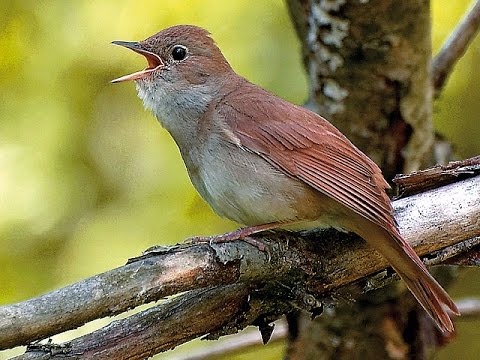 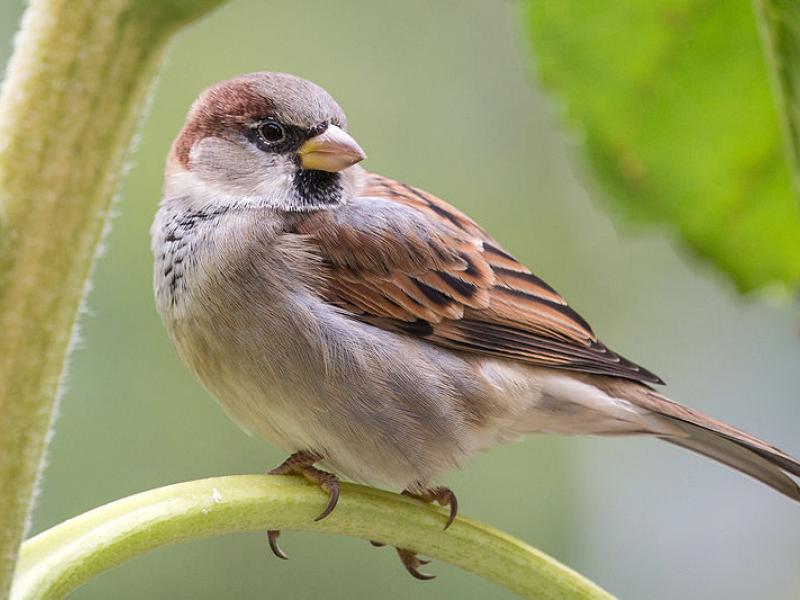             kos                           jaskółka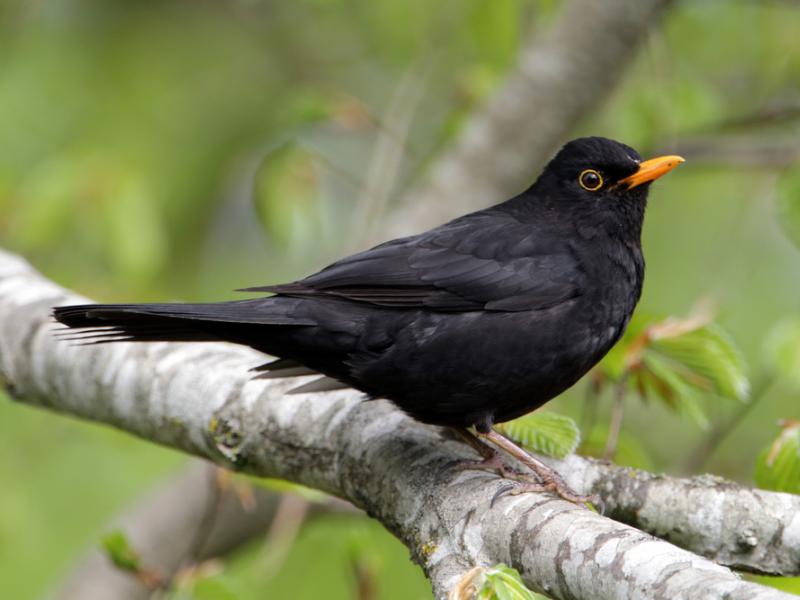 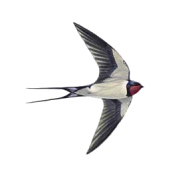        kogut                               dzięcioł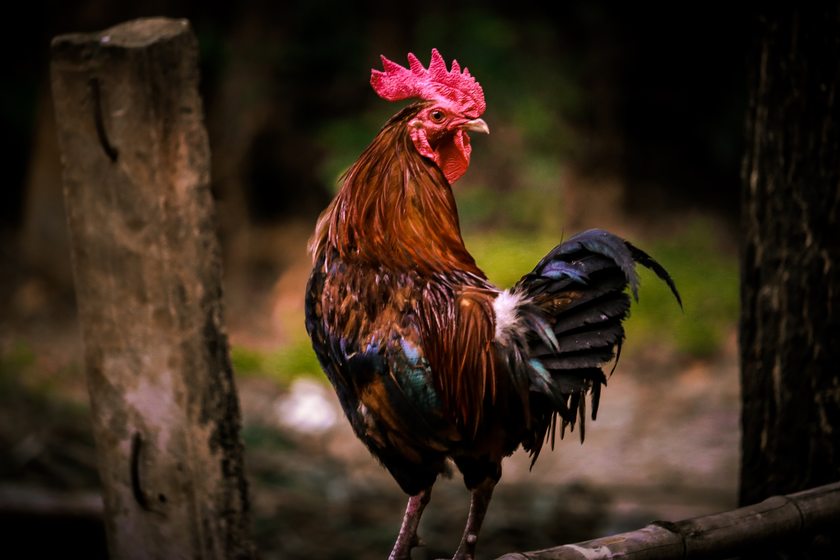 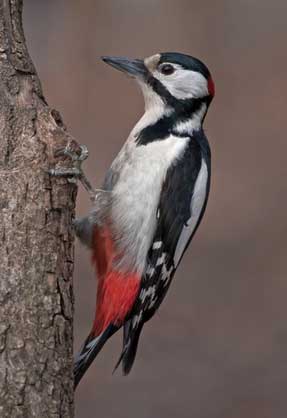         gil                                  kukułka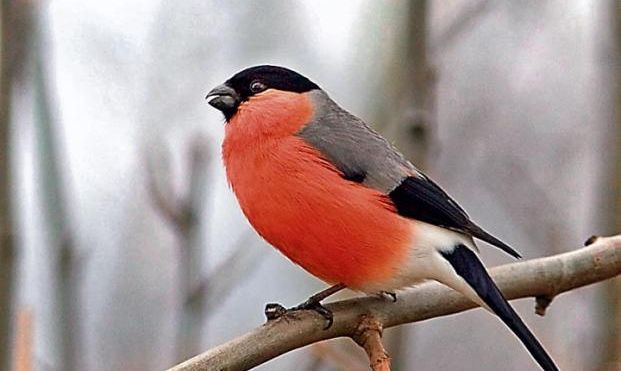 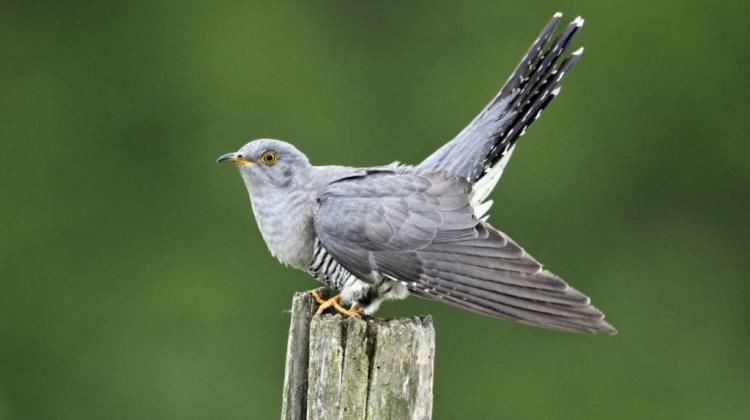     szczygieł                                sowa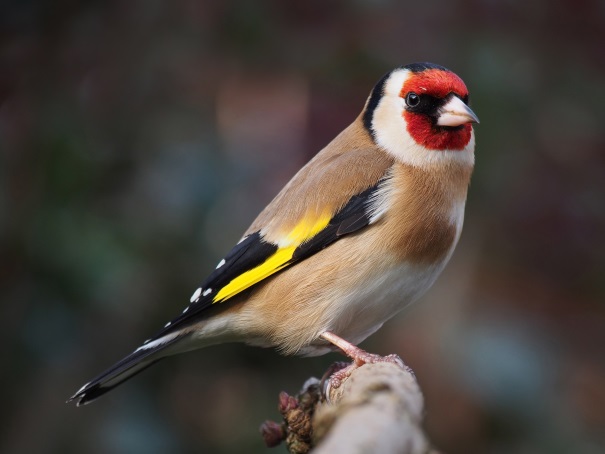 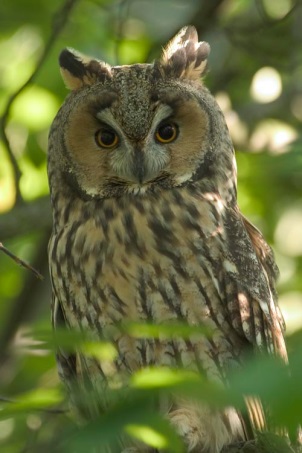        kruk                               czubatka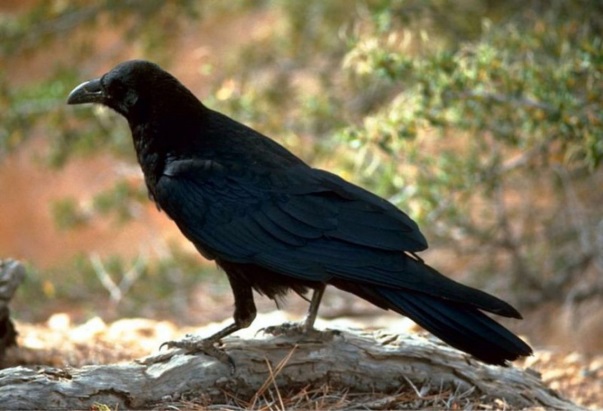 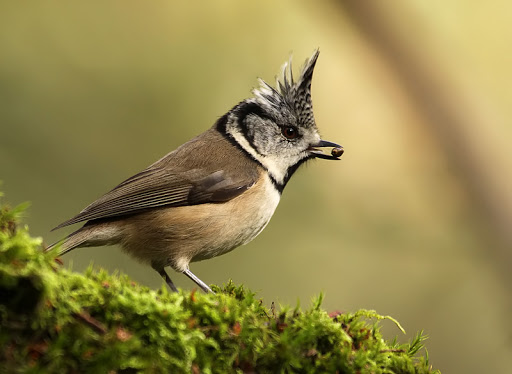     drozd                              sikora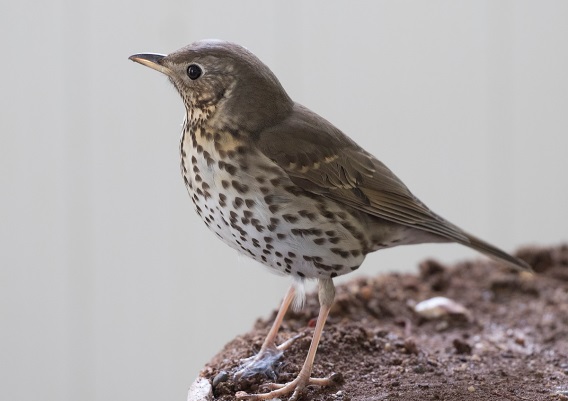 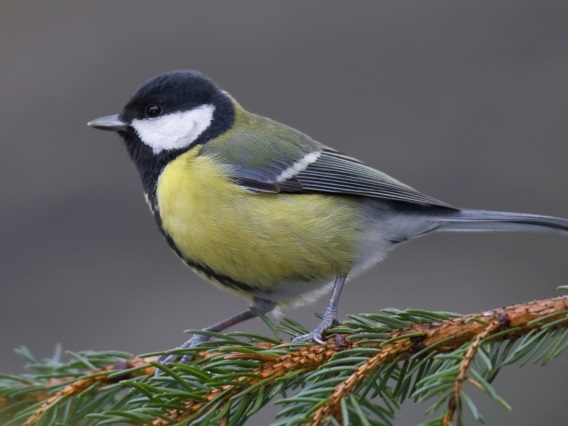    dzierlatka                          kaczka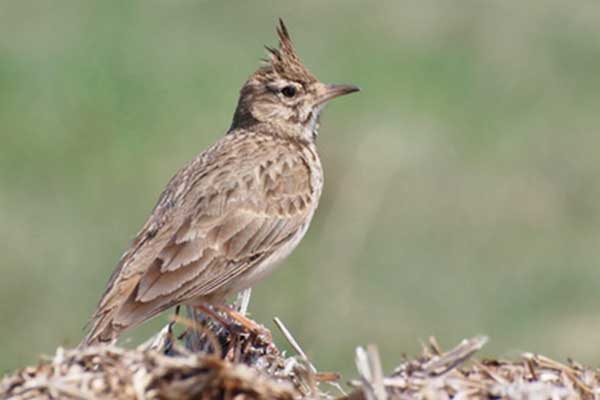 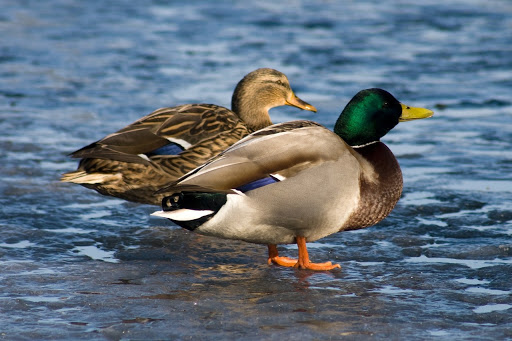       gąska                          jemiołuszka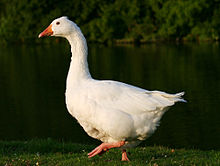 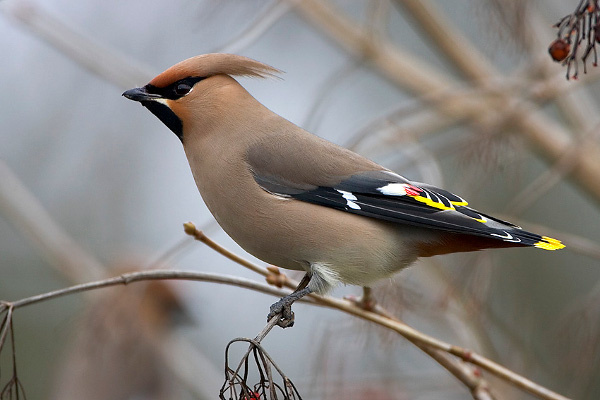       dudek                                trznadel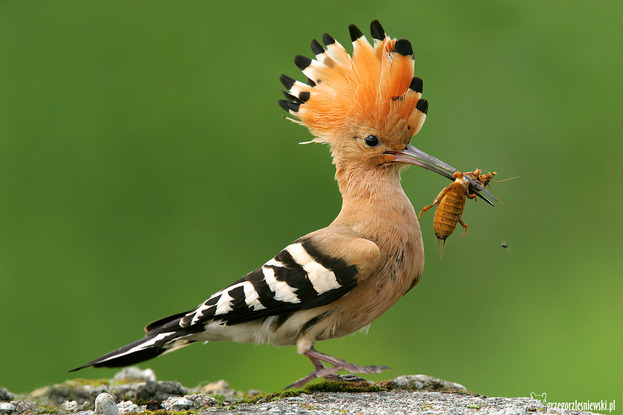 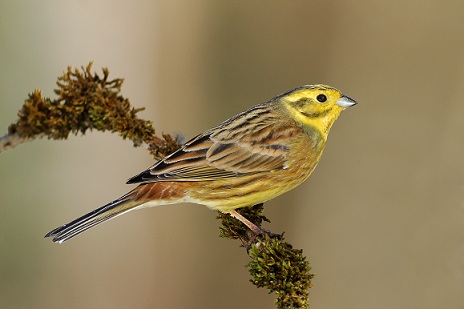             pośmieciuszka                         wilga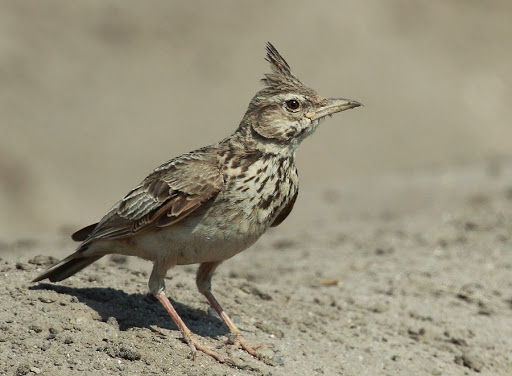 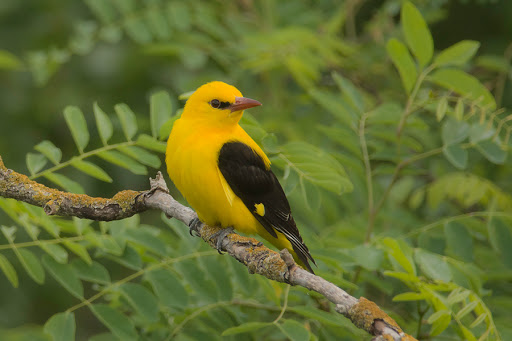         zięba                               bocian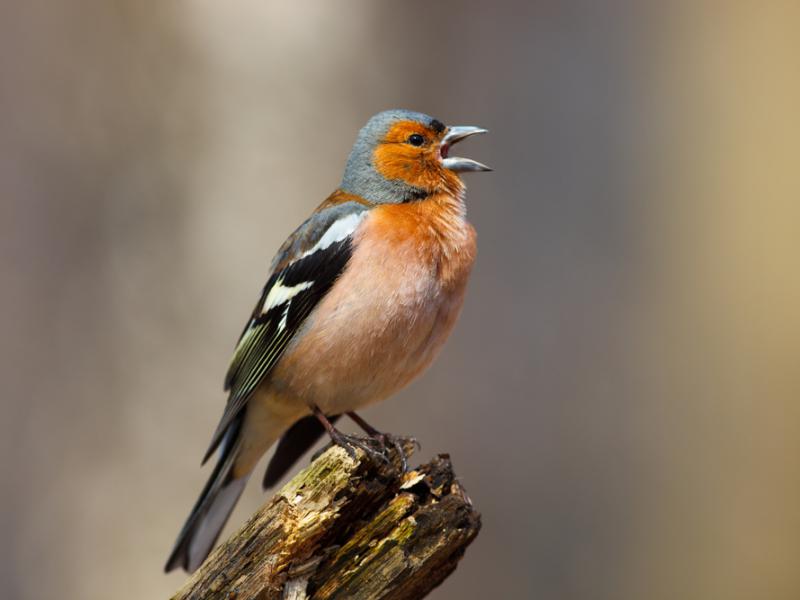 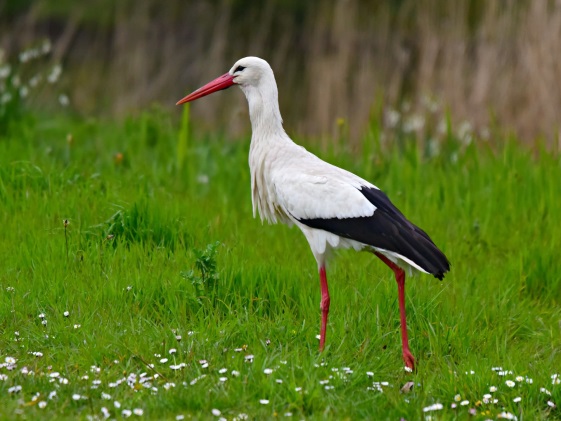       szpak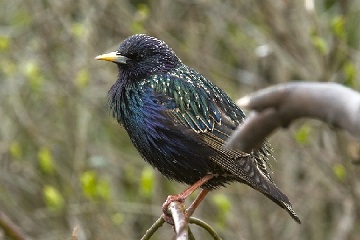 